PENGARUH KEANGGOTAAN INDONESIA DALAM FORUM  G-20 TERHADAP PEMBANGUNAN INFRASTRUKTUR DI INDONESIASKRIPSIDiajukan Untuk Memenuhi Salah Satu Syarat Dalam Menempuh Ujian Sarjana  Program Strata Satu Jurusan Hubungan Internasional Disusun Oleh :Salsabila Urfah132030157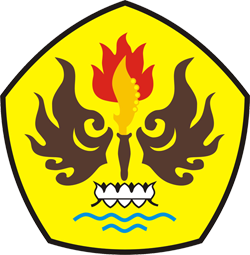 FAKULTAS ILMU SOSIAL DAN ILMU POLITIKUNIVERSITAS PASUNDAN BANDUNG2017